Задания для дистанционного обучения  по речевому развитию педагог Апалькова Татьяна Александровна23 мая  (суббота) Вечерние группы «Роднички», «Звездочки», «Вишенки», «Дождинки»Уважаемые ребята и родители!Тема нашего занятия «Звук и буква Й» Отвечаем на вопросы УСТНО:- С какой последней буквой мы с вами познакомились? (изучали букву  Х)- Скажите, какой звук обозначает буква Х? (согласный)- Какие вы слова запомнили на букву Х? (хомяк, хризантема, хлеб, халва,…..)- Чтобы узнать с какой буквой мы познакомимся сегодня Предлагаю посмотреть презентацию (затем отвечаем на вопросы устно)-Какую букву мы сегодня будем изучать? (букву Й)- Да! Мы сегодня познакомимся с буквой Й.- Какие слова вы можете на эту букву? (йогурт, йод, йога..) - Давайте проверим, какой звук обозначает буква Й?- Пробуем пропеть (Й-Й-Й-Й)- Поет он нам песенку? (нет)- Преграда в ротике есть? (да)- Что нам мешает в ротике? (горло)- Значит, какой это звук? (согласный)- А какими могут быть согласные звуки? (твердыми и мягкими)- Но этот звук Й не имеет твердого братика и всегда бывает только мягким.- В каком домике,  живут мягкие звуки? (в зеленом)- Молодцы!- Повторим, что мы запомнили о звуке Й (звук Й согласный и  может быть только мягким) Следующее задание выполняем письменно (отчет - фото)Тема 34. Звук и буква Й1.Рассмотри картинки. Назови последний звук в словах. 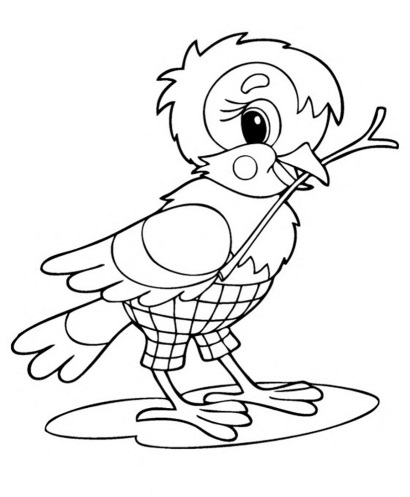 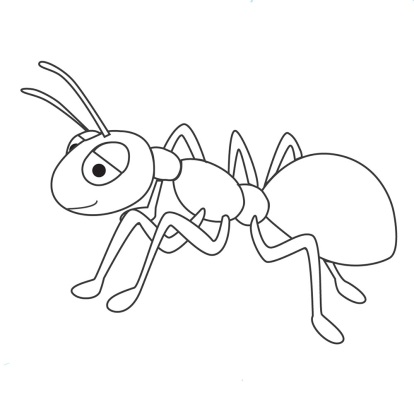 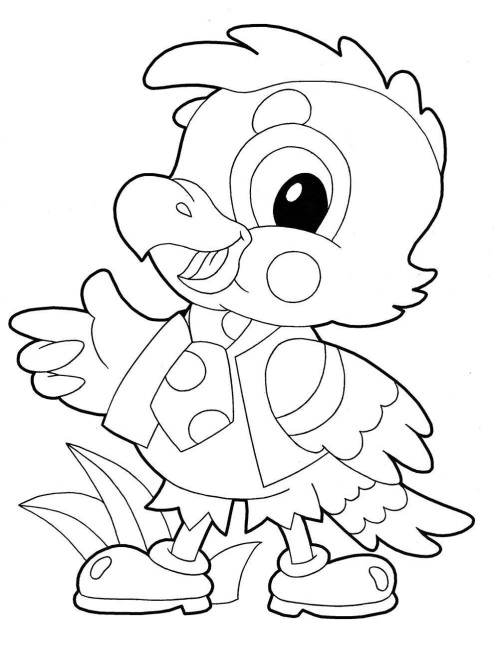 2.Напиши букву «Й» в пустых квадратах и прочитай   слова.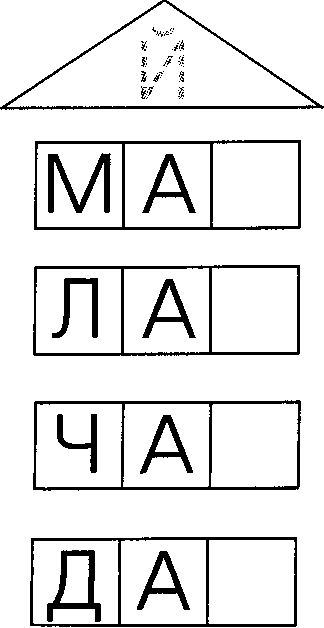 3.Напиши названия предметов сначала     буквами, а затем знаками (гласные – красным цветом, твердые согласные – синим цветом, мягкие согласные – зеленым цветом)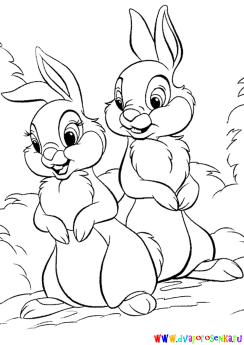 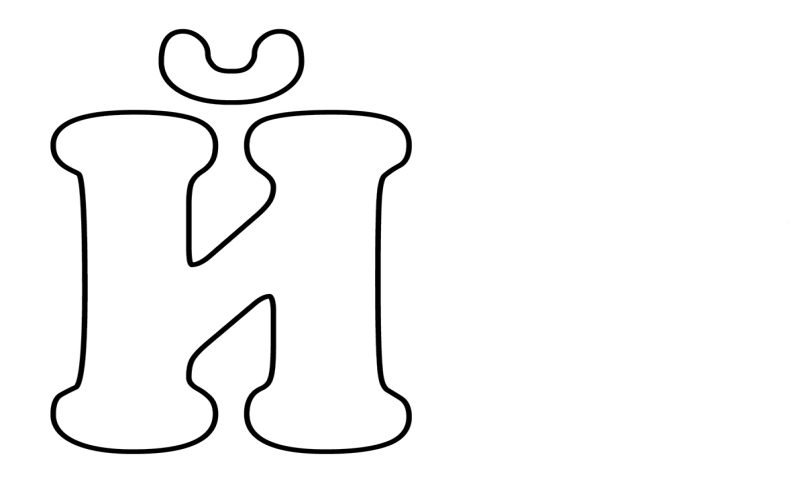 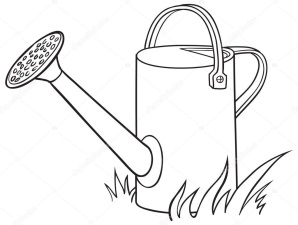 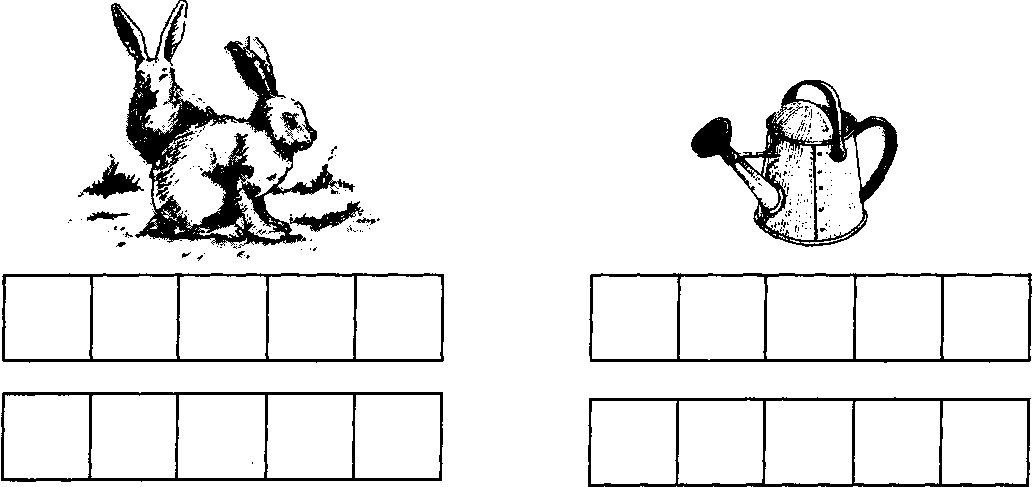 4.Найди на картинке буквы Й, которые написаны правильно и обведи их.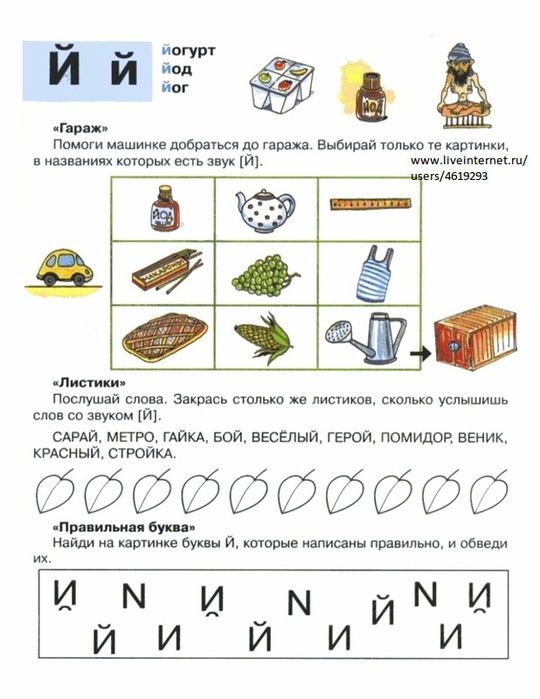  5. Рассмотри картинки. Определи, где находится буква Й в словах  - в начале, середине, конце. Соедини    картинку с нужной схемой.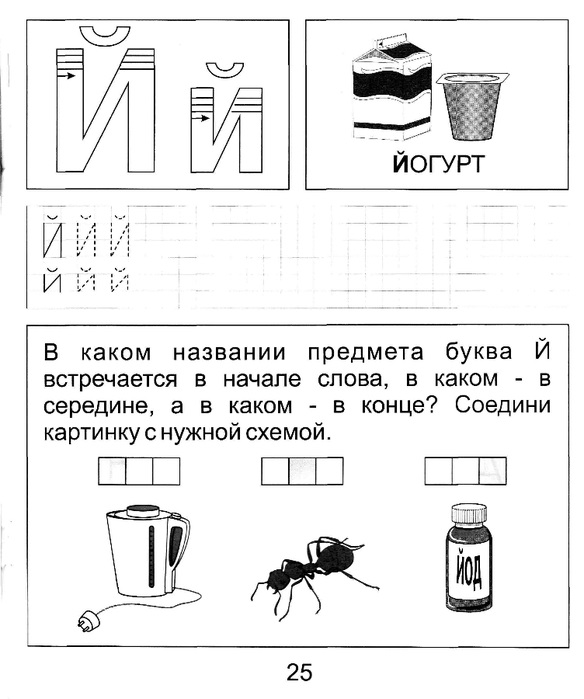 